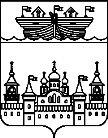 АДМИНИСТРАЦИЯ Р.П. ВОСКРЕСЕНСКОЕВОСКРЕСЕНСКОГО МУНИЦИПАЛЬНОГО РАЙОНАНИЖЕГОРОДСКОЙ ОБЛАСТИРАСПОРЯЖЕНИЕ09 октября 2017 года 		№ 77О создании комиссии по инвентаризациидворовых территорий многоквартирных домов и общественных территорий, расположенных на территории р.п. Воскресенское Воскресенского муниципального района и утверждения графика проведения инвентаризации в рамках муниципальной программы «Формирование комфортной городской среды» на 2018 - 2022 годыВ соответствии с Федеральным законом Российской Федерации от 06 октября 2003 года № 131-ФЗ «Об общих принципах организации местного самоуправления в Российской Федерации», на основании методических рекомендаций по подготовке государственных программ субъектов Российской Федерации и муниципальных программ формирования современной городской среды в рамках реализации приоритетного проекта «Формирование комфортной городской среды» на 2018 - 2022 годы, утвержденных Приказом Минстроя России от 06.04.2017 № 691/пр, в целях подготовки проекта муниципальной программы муниципального образования р.п. Воскресенское Воскресенского муниципального района «Формирование современной городской среды на 2018-2022 годы, руководствуясь Уставом р.п. Воскресенское Воскресенского муниципального района 1.Создать комиссию по инвентаризации дворовых территорий многоквартирных домов и общественных территорий, расположенных на территории р.п. Воскресенское Воскресенского муниципального района Нижегородской области.2.Утвердить регламент работы комиссии по инвентаризации дворовых территорий многоквартирных домов и общественных территорий, расположенных на территории р.п. Воскресенское Воскресенского муниципального района (приложение № 1 к настоящему постановлению);3.Утвердить состав комиссии по инвентаризации дворовых территорий многоквартирных домов и общественных территорий, расположенных на территории р.п. Воскресенское Воскресенского муниципального района (приложение № 2 к настоящему постановлению).4.Утвердить график проведения инвентаризации дворовых территорий многоквартирных домов и общественных территорий, расположенных на территории р.п. Воскресенское Воскресенского муниципального района (приложение № 3 к настоящему постановлению)5.Настоящее распоряжение подлежит размещению на официальном сайте администрации Воскресенского муниципального района в информационно-телекоммуникационной сети «Интернет».Глава администрации 							А.В. ГурылевПРИЛОЖЕНИЕ № 1к распоряжениюадминистрации р.п. Воскресенское от 09.10.2017 №77Регламент работы комиссии по инвентаризациидворовых территорий многоквартирных домов и общественных территорий, расположенных на территории р.п. Воскресенское Воскресенского муниципального района1.Общие положения1.1.Комиссия по инвентаризации дворовых территорий многоквартирных домов и общественных территорий, расположенных на территории (далее - Комиссия), создается в целях формирования адресного перечня всех дворовых территорий многоквартирных домов (за исключением многоквартирных домов признанных аварийными и ветхими) и общественных территорий, нуждающихся в благоустройстве (с учетом их физического состояния) и подлежащих благоустройству в рамках муниципальной программы р.п.Воскресенское Воскресенского муниципального района «Формирование современной городской среды на 2018-2022 годы».1.2.Цель инвентаризации – оценка состояния сферы благоустройства дворовых и общественных территорий (с учетом их физического состояния).1.3.Комиссия в своей деятельности руководствуется Конституцией Российской Федерации, федеральными законами, иными нормативными правовыми актами Российской Федерации, областными законами, иными нормативными правовыми актами Нижегородской области и настоящим Регламентом.1.4.Комиссия является постоянно действующим органом, уполномоченным администрацией р.п. Воскресенское Воскресенского муниципального района на проведение инвентаризации дворовых территорий многоквартирных домов и общественных территорий.1.5.К основным полномочиям Комиссии относятся:-информирование собственников помещений в многоквартирных домах, управляющих организаций, товариществ собственников жилья, ответственных лиц (при непосредственном способе управления многоквартирным домом) о датах проведения инвентаризации по графику, утвержденному администрацией р.п. Воскресенское Воскресенского муниципального района, месте и окончательном сроке приема предварительно заполненных управляющими организациями, товариществами собственников жилья и ответственными лицами (при непосредственном управлении многоквартирным домом) Паспортов благоустройства дворовых территорий;-взаимодействие и консультирование управляющих организаций, товариществ собственников жилья, ответственных лиц (при непосредственном управлении многоквартирным домом) по вопросам предварительного заполнения Паспортов благоустройства дворовых территорий многоквартирных домов;-сбор и обобщение данных из Паспортов благоустройства дворовых территорий многоквартирных домов, предоставленных управляющими организациями, товариществами собственников жилья и ответственными лицами (при непосредственном управлении многоквартирным домом);-формирование адресного перечня всех дворовых многоквартирных домов (за исключением многоквартирных домов признанных аварийными и ветхими) и общественных территорий, нуждающихся в благоустройстве (с учетом их физического состояния) и подлежащих благоустройству в рамках муниципальной программы муниципального образования р.п. Воскресенское  Воскресенского муниципального района «Формирование современной городской среды  на 2018-2022 годы».2.Термины и определения2.1.Дворовая территория – совокупность территорий, прилегающих к одному или нескольким многоквартирным домам, с расположенными на них объектами, предназначенными для обслуживания и эксплуатации таких домов, и элементами благоустройства этих территорий, в том числе парковками (парковочными местами), тротуарами и автомобильными дорогами, включая автомобильные дороги, образующие проезды к территориям, прилегающим к многоквартирным домам.2.2.Общественная территория – территория муниципального образования соответствующего функционального назначения (площадь, улица, пешеходная зона, сквер, иная территория).2.3.Внутриквартальный проезд – дорога общего пользования в границах квартала.2.4.Паспорт благоустройства дворовых и общественных территорий (далее – Паспорт) – документ установленной формы, содержащей инвентаризационные данные о территории и расположенных на ней элементах.3.Порядок создания Комиссии3.1.Состав Комиссии утверждается распоряжением администрации р.п. Воскресенское Воскресенского муниципального района.3.2.В состав Комиссии включаются:-представители администраций р.п. Воскресенское и Воскресенского муниципального района,-представители собственников помещений в многоквартирном доме, уполномоченные на участие в работе Комиссии решением общего собрания собственников;-представители организаций, осуществляющих управление многоквартирным домом, дворовые территории которых подлежат инвентаризации;-представители политических партий;-председатели общественных организаций;-председатели иных заинтересованных организаций.3.3.Комиссия состоит из председателя, заместителя председателя, секретаря и членов Комиссии.3.4.Руководство Комиссией осуществляет председатель, а в его отсутствие - заместитель председателя.3.5.Председатель Комиссии:-возглавляет Комиссию и руководит ее деятельностью;-назначает дату заседания Комиссии;-планирует деятельность Комиссии, утверждает повестку дня заседаний;-председательствует на заседаниях Комиссии;-ставит на голосование предложения по рассматриваемым вопросам, организует голосование и подсчет голосов членов Комиссии, определяет результаты их голосования;-подписывает запросы, обращения и другие документы, направляемые от имени Комиссии;-распределяет обязанности между членами Комиссии;-представляет Комиссию по вопросам, относящимся к ее компетенции;-осуществляет иные полномочия, необходимые для выполнения задач, возложенных на Комиссию.3.6.Заместитель председателя Комиссии исполняет отдельные полномочия по поручению председателя Комиссии, а также осуществляет полномочия председателя Комиссии в его отсутствие.3.7.Секретарь Комиссии:-готовит предложения о дате, времени и месте проведения заседания Комиссии;-формирует проект повестки дня заседания Комиссии;-информирует членов Комиссии и лиц, привлеченных к участию в работе Комиссии, о повестке заседания Комиссии, дате, месте и времени его проведения;-ведет протоколы заседаний Комиссии;-осуществляет непосредственный подсчет голосов членов Комиссии;-оформляет запросы, обращения и другие документы, направляемые от имени Комиссии;-ведет делопроизводство Комиссии.3.8.Члены Комиссии:-беспрепятственно посещают дворовые территории многоквартирных домов;-выполняют поручения председателя Комиссии;-принимают участие в подготовке материалов к заседаниям Комиссии;-выражают свое особое мнение в письменной форме в случае несогласия с принятым Комиссией решением;-имеют право выступать и вносить предложения по рассматриваемым вопросам;-участвуют в голосовании по всем рассматриваемым вопросам;-соблюдают конфиденциальность в отношении информации ограниченного доступа, ставшей им известной в связи с участием в деятельности Комиссии.3.9.Члены Комиссии участвуют в ее заседаниях лично и не вправе передавать право участия в заседании Комиссии иным лицам.4.Порядок работы Комиссии4.1.Формами работы Комиссии являются:-сбор, анализ и обобщение данных из Паспортов, предоставленных управляющими организациями, товариществами собственников жилья, ответственными лицами (при непосредственном управлении многоквартирным домом);-обследование дворовых территорий многоквартирных домов (при необходимости);-обследование общественных территорий;-заседания Комиссии.4.2.Решения Комиссии принимаются большинством голосов членов Комиссии.При равенстве голосов членов Комиссии решающим является голос председателя Комиссии. В случае несогласия с принятым решением члены Комиссии вправе выразить свое особое мнение в письменной форме и приложить его к решению Комиссии.Заседание Комиссии считается правомочным, если на нем присутствуют не менее половины от общего числа членов Комиссии.4.3.Инвентаризация дворовых и общественных территорий проводится в соответствии с Порядком проведения инвентаризации дворовых и общественных территорий, территорий индивидуальной жилой застройки и территорий в ведении юридических лиц и индивидуальных предпринимателей.4.4.По результатам инвентаризации дворовой и общественной территории составляется Паспорт благоустройства территории по форме согласно приложению к настоящему регламенту.4.4.В течение 5 рабочих дней после окончания даты проведения инвентаризации всех дворовых и общественных территорий Комиссия формирует адресный перечень дворовых и общественных территорий, нуждающихся в благоустройстве (с учетом их физического состояния) и подлежащих благоустройству в рамках муниципальной программы муниципального образования р.п. Воскресенское Воскресенского муниципального района «Формирование современной городской среды  на 2018-2022 годы».4.5.Комиссия правомочна, если на заседании присутствует более 50 процентов общего числа ее членов. Каждый член Комиссии имеет 1 голос.ПРИЛОЖЕНИЕ к регламенту работы комиссии поинвентаризации дворовых территорий многоквартирных домов и общественных территорий, расположенных на территории р.п. Воскресенское Воскресенского муниципального районаI. ПАСПОРТблагоустройства дворовой территориипо состоянию на «___» ___________________2017 годаОбщие сведения о территории благоустройстваПри образовании дворовой территории земельными участками нескольких многоквартирных домов (далее – МКД) в пунктах 1.1 и 1.2 указываются данные для каждого МКД.Характеристика благоустройстваПо результатам проведенной инвентаризации выявлено (нужное подчеркнуть):дворовая территория не требует благоустройства;дворовая территория требует благоустройства. Дата проведения инвентаризации «___»_____________ 20___г.Ф.И.О., наименование должностей и подписи членов инвентаризационной комиссии:________________________       ________________        ___________________(организация, должность)                               (подпись)                         (расшифровка подписи)________________________       ________________        ___________________(организация, должность)                                 (подпись)                       (расшифровка подписи)II. ПАСПОРТблагоустройства общественной территориипо состоянию на «___» ___________________2017 годаОбщие сведения о территории благоустройства* Парк, сквер, центральная улица, площадь, набережная и т.д.** Под удобным пешеходным доступом понимается возможность для пользователя площадки дойти до нее по оборудованному твердым покрытием и освещенному маршруту в течение не более чем пяти минут.2. Характеристика благоустройстваПо результатам проведения инвентаризации выявлено (нужное подчеркнуть):общественная  территория не требует благоустройства;общественная  территория требует благоустройства. Дата проведения инвентаризации «___»_____________ .Ф.И.О. наименование должностей и подписи членов инвентаризационной комиссии:________________________       ________________        ___________________(организация, должность)                                 (подпись)                      (расшифровка подписи)________________________       ________________        ______________________________(организация, должность)                    (подпись)                             (расшифровка подписи)________________________       ________________        ПРИЛОЖЕНИЕ № 2к распоряжениюадминистрации р.п. Воскресенское от 09.10.2017 №77Состав комиссии по инвентаризациидворовых территорий многоквартирных домов и общественных территорий, расположенных на территории муниципального образования р.п. ВоскресенскоеПРИЛОЖЕНИЕ № 3к распоряжениюадминистрации р.п. Воскресенское от 09.10.2017 №77ГРАФИК
проведения инвентаризации дворовых территорий многоквартирных домов и общественных территорий, расположенных на территории р.п. Воскресенское Воскресенского муниципального районаГлава администрации									.ГурылевНаименование показателяНаименование показателяЗначение показателя1Адрес многоквартирного дома* Кадастровый номер земельного участка (дворовой территории)*Численность населения, проживающего 
в пределах территории благоустройства, человекОбщая площадь территории, кв. метровСпособ управления многоквартирным домомНаименование показателяНаименование показателяНаименование показателяНаименование показателяТекущее состояниеТекущее состояниеТекущее состояниеПланируемыек размещению, капитальному ремонту(да/нет)ПримечаниеНаименование показателяНаименование показателяНаименование показателяНаименование показателяНаличие (да/нет)/ количество (единиц)Материал/ перечень элементовТребует капитального ремонта либо замены (указать)Планируемыек размещению, капитальному ремонту(да/нет)Примечание1111234561.Внутридворовые проездыВнутридворовые проездыВнутридворовые проезды2.Освещение:Освещение:Освещение:3светильникисветильникисветильники4опорыопорыопоры5сети воздушные, кабельные)сети воздушные, кабельные)сети воздушные, кабельные)6.СкамейкиСкамейкиСкамейки7УрныУрныУрны8Пешеходные дорожки (тротуары)Пешеходные дорожки (тротуары)Пешеходные дорожки (тротуары)9Игровое оборудование для детейИгровое оборудование для детейИгровое оборудование для детей10ОзеленениеОзеленениеОзеленение11Оборудованная контейнерная площадка для сбора твердых коммунальных отходовОборудованная контейнерная площадка для сбора твердых коммунальных отходовОборудованная контейнерная площадка для сбора твердых коммунальных отходов12 Спортивная площадка Спортивная площадка Спортивная площадка13Автомобильная парковкаАвтомобильная парковкаАвтомобильная парковка14Элементы благоустройства для маломобильные групп населенияЭлементы благоустройства для маломобильные групп населенияЭлементы благоустройства для маломобильные групп населения15ИноеИноеИноеПриложение:схема земельного участка дворовой территории с указанием 
ее размеров и границ, текущим размещением объектов благоустройства на ___ л. в ___ экз.Приложение:схема земельного участка дворовой территории с указанием 
ее размеров и границ, текущим размещением объектов благоустройства на ___ л. в ___ экз.Приложение:схема земельного участка дворовой территории с указанием 
ее размеров и границ, текущим размещением объектов благоустройства на ___ л. в ___ экз.Приложение:схема земельного участка дворовой территории с указанием 
ее размеров и границ, текущим размещением объектов благоустройства на ___ л. в ___ экз.Приложение:схема земельного участка дворовой территории с указанием 
ее размеров и границ, текущим размещением объектов благоустройства на ___ л. в ___ экз.Приложение:схема земельного участка дворовой территории с указанием 
ее размеров и границ, текущим размещением объектов благоустройства на ___ л. в ___ экз.Наименование показателяНаименование показателяЗначение показателя1121.1.Вид территории*1.2.Адрес местонахождения территории1.3.Кадастровый номер земельного участка 1.4.Здания, строения, сооружения, расположенные в пределах территории1.5.Общая площадь территории, кв. метров1.6.Численность населения, имеющего удобный пешеходный доступ к основным площадкам общественной территории, человек**Наименование показателяНаименование показателяНаименование показателяНаименование показателяТекущее состояниеТекущее состояниеТекущее состояниеТекущее состояниеТекущее состояниеТекущее состояниеПланируемыек размещению, капитальному ремонту (да/нет)Планируемыек размещению, капитальному ремонту (да/нет)Приме-чаниеПриме-чаниеПриме-чаниеПриме-чаниеНаименование показателяНаименование показателяНаименование показателяНаименование показателяНаличие (да/нет)/ количество, (ед.).Наличие (да/нет)/ количество, (ед.).Наличие (да/нет)/ количество, (ед.).Материал/ перечень элементовТребует капитального ремонта либо замены (указать)Требует капитального ремонта либо замены (указать)Планируемыек размещению, капитальному ремонту (да/нет)Планируемыек размещению, капитальному ремонту (да/нет)Приме-чаниеПриме-чаниеПриме-чаниеПриме-чание1111222344556666ПроездыПроездыПроездыПроездыПешеходные дорожкиПешеходные дорожкиПешеходные дорожкиПешеходные дорожки2ТротуарыТротуарыТротуарыТротуарыЛестницыЛестницыЛестницыЛестницыСпециальные дорожки (велодорожки и др.)Специальные дорожки (велодорожки и др.)Специальные дорожки (велодорожки и др.)Специальные дорожки (велодорожки и др.)Детская площадкаДетская площадка2.7.2.7.Спортивная площадкаСпортивная площадка2.8.2.8.Площадка для отдыхаПлощадка для отдыха2.9.2.9.КонтейнерыКонтейнеры2.102.10Площадка для выгула домашних животныхПлощадка для выгула домашних животных2.11.2.11.Автомобильная парковкаАвтомобильная парковка2.122.12СкамьиСкамьи2.132.13УрныУрны2.142.14ЦветочницыЦветочницы2.152.15ОзеленениеОзеленение2.162.16ОсвещениеОсвещение1)1)светильникисветильники2)2)опорыопоры3)3)сети (воздушные, кабельные)сети (воздушные, кабельные)2.172.17Элементы благоустройства для маломобильных групп населенияЭлементы благоустройства для маломобильных групп населения2.182.18ИноеИноеПриложение:Приложение:Приложение:схема земельного участка общественной территории с указанием ее размеров и границ, текущим размещением объектов благоустройства на ____ л. в ____ экз.схема земельного участка общественной территории с указанием ее размеров и границ, текущим размещением объектов благоустройства на ____ л. в ____ экз.схема земельного участка общественной территории с указанием ее размеров и границ, текущим размещением объектов благоустройства на ____ л. в ____ экз.схема земельного участка общественной территории с указанием ее размеров и границ, текущим размещением объектов благоустройства на ____ л. в ____ экз.схема земельного участка общественной территории с указанием ее размеров и границ, текущим размещением объектов благоустройства на ____ л. в ____ экз.схема земельного участка общественной территории с указанием ее размеров и границ, текущим размещением объектов благоустройства на ____ л. в ____ экз.схема земельного участка общественной территории с указанием ее размеров и границ, текущим размещением объектов благоустройства на ____ л. в ____ экз.схема земельного участка общественной территории с указанием ее размеров и границ, текущим размещением объектов благоустройства на ____ л. в ____ экз.схема земельного участка общественной территории с указанием ее размеров и границ, текущим размещением объектов благоустройства на ____ л. в ____ экз.схема земельного участка общественной территории с указанием ее размеров и границ, текущим размещением объектов благоустройства на ____ л. в ____ экз.схема земельного участка общественной территории с указанием ее размеров и границ, текущим размещением объектов благоустройства на ____ л. в ____ экз.Гурылев А.В.Глава администрации р.п. Воскресенское Воскресенского муниципального района председатель КомиссииПривалова Ю.Г.Заместитель главы администрации р.п. Воскресенское заместитель председателя КомиссииПостнова А.А.Делопроизводитель администрации р.п. Воскресенское секретарь КомиссииЧлены Комиссии:-Пайков В.Е. – заместитель главы администрации Воскресенского района(по согласованию);-Храмова Т.М. – заместитель начальника ОКСА, главынй архитектор района(по согласованию);-Хохлышева С.В. – главный специалист сектора жилищно-коммунального хозяйства и охраны окружающей среды отдела капитального строительства и архитектуры администрации района(по согласованию);-Пайков В.Е. – заместитель главы администрации Воскресенского района(по согласованию);-Храмова Т.М. – заместитель начальника ОКСА, главынй архитектор района(по согласованию);-Хохлышева С.В. – главный специалист сектора жилищно-коммунального хозяйства и охраны окружающей среды отдела капитального строительства и архитектуры администрации района(по согласованию);-Пайков В.Е. – заместитель главы администрации Воскресенского района(по согласованию);-Храмова Т.М. – заместитель начальника ОКСА, главынй архитектор района(по согласованию);-Хохлышева С.В. – главный специалист сектора жилищно-коммунального хозяйства и охраны окружающей среды отдела капитального строительства и архитектуры администрации района(по согласованию);-Мырова Е.Д. – Руководитель местного исполкома местного отделения Партии «Единая Россия» Воскресенского района(по согласованию);-Доронин С.И. – Заместитель секретаря местного отделения Партии «Единая Россия» Воскресенского района, глава местного самоуправления р.п. Воскресенское;-Девушкина Т.Н. – Председатель районного Совета ветеранов войны и труда; -Маланов Е.Г. – Председатель районного общества инвалидов;-Козырев Ю.М. – Председатель Воскресенского района отделения Нижегородской региональной организации общероссийская общества организация инвалидов войны в Афганистане и военной травмы (Инвалиды войны);-Мырова Е.Д. – Руководитель местного исполкома местного отделения Партии «Единая Россия» Воскресенского района(по согласованию);-Доронин С.И. – Заместитель секретаря местного отделения Партии «Единая Россия» Воскресенского района, глава местного самоуправления р.п. Воскресенское;-Девушкина Т.Н. – Председатель районного Совета ветеранов войны и труда; -Маланов Е.Г. – Председатель районного общества инвалидов;-Козырев Ю.М. – Председатель Воскресенского района отделения Нижегородской региональной организации общероссийская общества организация инвалидов войны в Афганистане и военной травмы (Инвалиды войны);-Мырова Е.Д. – Руководитель местного исполкома местного отделения Партии «Единая Россия» Воскресенского района(по согласованию);-Доронин С.И. – Заместитель секретаря местного отделения Партии «Единая Россия» Воскресенского района, глава местного самоуправления р.п. Воскресенское;-Девушкина Т.Н. – Председатель районного Совета ветеранов войны и труда; -Маланов Е.Г. – Председатель районного общества инвалидов;-Козырев Ю.М. – Председатель Воскресенского района отделения Нижегородской региональной организации общероссийская общества организация инвалидов войны в Афганистане и военной травмы (Инвалиды войны);-Представители управляющих организаций, (в зависимости от выбранного способа управления многоквартирным домом) ООО «Уют», ИП Чуприн;-Представители управляющих организаций, (в зависимости от выбранного способа управления многоквартирным домом) ООО «Уют», ИП Чуприн;-Представители управляющих организаций, (в зависимости от выбранного способа управления многоквартирным домом) ООО «Уют», ИП Чуприн;-Представители собственников помещений в многоквартирном доме, уполномоченные на участие в работе комиссии решением общего собрания собственников представители советов МКД (по согласованию)-Представители собственников помещений в многоквартирном доме, уполномоченные на участие в работе комиссии решением общего собрания собственников представители советов МКД (по согласованию)-Представители собственников помещений в многоквартирном доме, уполномоченные на участие в работе комиссии решением общего собрания собственников представители советов МКД (по согласованию)№ п/пАдрес МКД , общественной территории № домаДата, время проведения инвентаризации№ п/пУлица № домаДата, время проведения инвентаризации12341р.п. Воскресенское, ул. 40 лет Победы110.10.20172р.п. Воскресенское, ул. 40 лет Победы310.10.20173р.п. Воскресенское,  ул. 40 лет Победы510.10.20174р.п. Воскресенское,  ул. 40 лет Победы610.10.20175р.п. Воскресенское, ул. 60 лет Октября111.10.20176р.п. Воскресенское, ул. 60 лет Октября211.10.20177р.п. Воскресенское, ул. 60 лет Октября411.10.20178р.п. Воскресенское, ул. 60 лет Октября711.10.20179р.п. Воскресенское, ул. 60 лет Октября1011.10.201710р.п. Воскресенское, ул. 60 лет Октября1111.10.201711р.п. Воскресенское, ул. 60 лет Октября1411.10.201712р.п. Воскресенское, ул. 60 лет Октября1511.10.201713р.п. Воскресенское, ул. 60 лет Октября1711.10.201714р.п. Воскресенское, ул. 60 лет Октября1811.10.201715р.п. Воскресенское, ул. 60 лет Октября1911.10.201716р.п. Воскресенское, ул. 60 лет Октября2011.10.201717р.п. Воскресенское, ул. 60 лет Октября2211.10.201718р.п. Воскресенское, ул. 60 лет Октября2411.10.201719р.п. Воскресенское, ул. 60 лет Октября2511.10.201720р.п. Воскресенское, ул. Дорожная1012.10.201721р.п. Воскресенское, ул. Дорожная1112.10.201722р.п. Воскресенское,  ул. Коммунистическая7412.10.201723р.п. Воскресенское, ул. Короленко812.10.201724р.п. Воскресенское, ул. Короленко912.10.201725р.п. Воскресенское, ул. Короленко1012.10.201726р.п. Воскресенское, ул. Короленко1112.10.201727р.п. Воскресенское, ул. Короленко1212.10.201728р.п. Воскресенское, ул. Короленко1312.10.201729р.п. Воскресенское, ул. Короленко1412.10.201730р.п. Воскресенское, ул. Короленко1512.10.201731р.п. Воскресенское, ул. Короленко1612.10.201732р.п. Воскресенское, ул. Короленко1712.10.201733р.п. Воскресенское, ул. Красноармейская311.10.201734р.п. Воскресенское, ул. Красноармейская111.10.201735р.п. Воскресенское, ул. Красноармейская911.10.201736р.п. Воскресенское, ул. Красноармейская5А11.10.201737р.п. Воскресенское, ул. Красноармейская7А11.10.201738р.п. Воскресенское, ул. Красноармейская5Б11.10.201739р.п. Воскресенское, ул. Красноармейская13А11.10.201740р.п. Воскресенское, ул. Красноармейская711.10.201741р.п. Воскресенское, ул. Красноармейская811.10.201742р.п. Воскресенское, ул. Красноармейская1011.10.201743р.п. Воскресенское, ул. Ленина7913.10.201744р.п. Воскресенское, ул. Ленина9013.10.201745р.п. Воскресенское, ул. Ленина9313.10.201746р.п. Воскресенское, ул. Ленина9513.10.201747р.п. Воскресенское, ул. Ленина11513.10.201748р.п. Воскресенское, ул. Ленина11913.10.201749р.п. Воскресенское, ул. Ленина6813.10.201750р.п. Воскресенское, ул. Ленина12513.10.201751р.п. Воскресенское, ул. Ленина9913.10.201752р.п. Воскресенское, ул. Ленина46А13.10.201753р.п. Воскресенское, ул. Октябрьская113.10.201754р.п. Воскресенское, ул. Октябрьская213.10.201755р.п. Воскресенское, ул. Октябрьская313.10.201756р.п. Воскресенское, ул. Октябрьская813.10.201757р.п. Воскресенское, ул. Октябрьская913.10.201758р.п. Воскресенское, ул. Октябрьская1013.10.201759р.п. Воскресенское, ул. Октябрьская1113.10.201760р.п. Воскресенское, ул. Октябрьская1213.10.201761р.п. Воскресенское, ул. Октябрьская1313.10.201762р.п. Воскресенское, ул. Октябрьская1413.10.201763р.п. Воскресенское, ул. Октябрьская2013.10.201764р.п. Воскресенское, ул. Пушкина1213.10.201765р.п. Воскресенское, ул. Строителей113.10.201766р.п. Воскресенское, ул. Строителей513.10.201767р.п. Воскресенское, ул. Строителей213.10.201768р.п. Воскресенское, ул. Толстого213.10.201769р.п. Воскресенское, ул. Февральская1913.10.201770р.п. Воскресенское, ул. Февральская2113.10.201771р.п. Воскресенское, ул. Февральская2213.10.201772р.п. Воскресенское, ул. Февральская2813.10.201773р.п. Воскресенское, ул. Щукина1613.10.201774пос. Калиниха, ул. Папанина113.10.201775пос. Калиниха, ул. Папанина213.10.201776пос. Калиниха, ул. Папанина313.10.201777пос. Калиниха, ул. Папанина413.10.201778пос. Калиниха, ул. Папанина513.10.201779пос. Калиниха, ул. Папанина613.10.201780Р.п. Воскресенское, улица 40 лет Победы1410.11.201781Р.п. Воскресенское, улица 40 лет Победы1510.11.201782Р.п. Воскресенское, улица 40 лет Победы1610.11.201783Р.п. Воскресенское, улица 40 лет Победы1710.11.2017